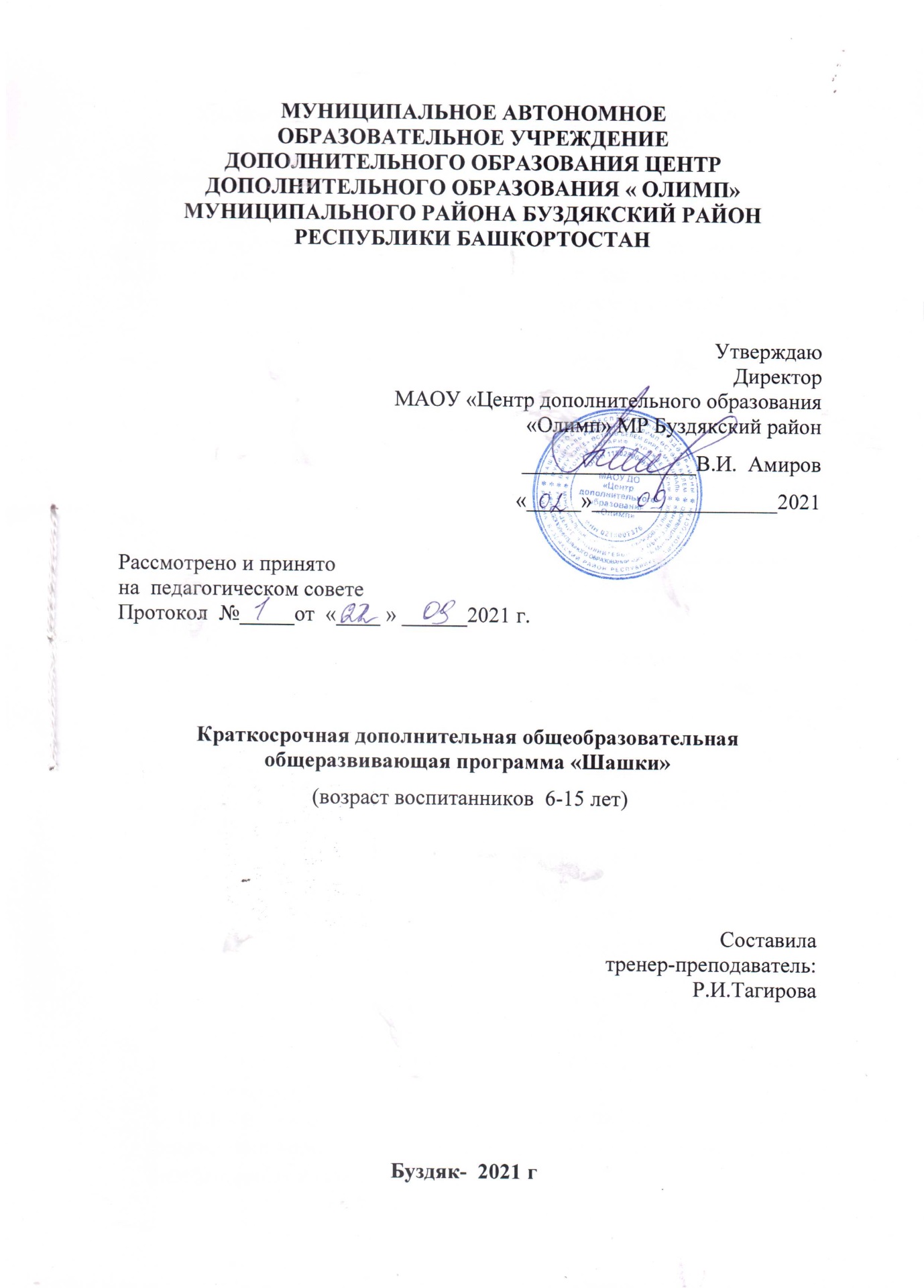 Введение:Игра в шашки – очень мощный инструмент полноценного развития интеллекта ребенка в игровой форме. Для ребенка это не только игра, доставляющая много радости, но и эффективное средство самовоспитания. Обучение детей игры в шашки способствует умению ориентироваться на плоскости; развитию мышления, внимательности, усидчивости, собранности, самостоятельности, запоминанию; учит сравнивать, обобщать.Шашки - замечательный повод для общения людей, способствующий углублению взаимопонимания, укреплению дружеских отношений. Шашечное творчество научит детей использовать свою смекалку и в других областях человеческой деятельности, научить думать.Комплекс основных характеристик дополнительной общеобразовательной общеразвивающей программы.Пояснительная записка.Дополнительная общеобразовательная  программа является основным документом, определяющим направленность и содержание тренировочного и воспитательного процессов в МАОУ «Центр дополнительного образования «Олимп» МР Буздякский район Республики Башкортостан» и составлена на оснований: 1. Федерального закона «Об образовании в Российской Федерации» от 29.12.12 №273-ФЗ; 2. Федерального закона «О физической культуре и спорте в Российской Федерации» от 04.12.2007 № 329-ФЗ (ред. от 07.06.2013);3. Приказа Минобрнауки РФ от 29.08.2013 № 1008 « Об утверждении Порядка организации и осуществления образовательной деятельности по дополнительным общеобразовательным программам»;4.  Приказа Минспорта РФ от 27.12.2013 №1125 «Об утверждении особенностей организации и осуществления образовательной, тренировочной и методической деятельности в области физической культуры и спорта»;5. Приказа Минздравсоцразвития РФ от 09.08.2010 № 613-н «Об утверждении порядка оказания медицинской помощи при провидении физкультурных и спортивных мероприятий»; 6. По перечню поручений Главы Республики Башкортостан по итогам Второго форума школьного образования Взлетай - 28.02.2020.7. Обеспечить  реализацию образовательной программы в штатном режиме с соблюдением санитарно-эпидемиологических требований в условиях профилактики и предотвращения новой коронавирусной инфекции (COVID-19).  8. Устава МАОУ «Центр дополнительного образования «Олимп» МР Буздякский район Республики Башкортостан»;9. Образовательной программы МАОУ «Центр дополнительного образования «Олимп» МР Буздякский район Республики Башкортостан».Отличительной особенностью программы является: - больший акцент направлен на  подготовку детей, в основном младшего школьного возраста, начинающих с «нуля», - возможность заниматься данным видом спорта с любого возраста; - формирование разновозрастных групп в зависимости от уровня подготовки. Вид программы – модифицированная- направленность (профиль) программы - социально-педагогическая, так как направлена на интеллектуальное развитие детей, способствует совершенствованию психических процессов.Педагогическая целесообразность программы обусловлена тем, что в современном обществе целью развития школьников является всестороннее гармоничное развитие личности. Игра - ведущий вид деятельности детей, в которой ребенок учится, развивается, растет. Тем ни менее, настольные игры уже давно уступили место компьютерным, за которыми дети готовы просиживать часами. Компьютер не заменит непосредственного живого общения. Дух партнёрства, товарищества, а позже и соперничества, который возникает при обучении, а затем во время настольных интеллектуальных игр, сложно переоценить. Настольные игры, одной из которых являются шашки, развивают у детей мышление, память, внимание, творческое воображение, наблюдательность, строгую последовательность рассуждений. На протяжении обучения дети овладевают важными логическими операциями: анализом и синтезом, сравнением, обобщением, обоснованием выводов.Актуальность программы. Большой популярностью в нашей стране пользуется шашечная игра. По массовости шашки занимают восьмое место среди других видов спорта. Эта мудрая народная игра прочно вошла в наш быт. Возраст ее весьма солидный – не менее 5 тысяч лет. Как интеллектуальный спорт шашки стали признанной частью общечеловеческой культуры.Значительна роль шашек и в эстетическом воспитании. Впечатляющая красота комбинаций, этюдов и концовок доставляют истинное творческое наслаждение, не оставляя равнодушными даже людей, малознакомых с шашками. Правила игры в шашки просты и общедоступны, поэтому у некоторых людей существует об этой игре ошибочное мнение, как о весьма легкой и простой. В действительности же, научиться хорошо играть в шашки – дело далеко не легкое и не простое, так как игра эта содержит в себе много трудностей, тонкостей и глубины. Увлечение шашечной игрой поможет воспитывать в детях дисциплинированность, усидчивость, умение концентрировать внимание и логически мыслить.Адресат программы. Возраст обучающихся, участвующих в реализации программы - 7-15 лет. В объединение принимаются все дети, которые проявляют интерес к шашкам.Объём программы: 35 часов.Срок обучения программы - 7 недель.- формы обучения и виды занятий – обучение проходит по группам.Режим занятий – занятия проводятся 2 раза в неделю по 2,5 часа, с перерывом между занятиями 15 мин.Особенности организации образовательного процесса:Занятия по шашкам планируется проводить по принципу от простого к сложному. Формы игровых встреч выбираются с учетом психолого-педагогических и возрастных особенностей детей, проводятся групповые, так и индивидуальные.Состав группы – постоянный, но допускается зачисление новых обучающихся на основании собеседования.Занятия – по группам.Виды занятий – комбинированные тематические занятия, занятия–семинары, занятия-практикумы, практикумы по игре в шашки.1.2 Цель и задачи программы.Цель программы: развитие интеллектуальных и творческих способностей у детей через обучение игре в шашки.Для достижения цели необходимо решить следующие задачи:1. Предметные:  - Обучение основам шашечной игры.- Обучение комбинациям, теории и практике шашечной игры.- Дать обучающимся теоретические знания по шашечной игре, ознакомление с правилами проведения соревнований и правилами турнирного поведения.2. Метапредметные:- Развитие стремления детей к самостоятельности.- Развитие умственных способностей, обучающихся: логического мышления, умения производить расчеты на несколько ходов вперед, образного и аналитического мышления. 3. Личностные:- Воспитывать активность, самостоятельность, ответственность, трудолюбие.- Формировать систему нравственных межличностных отношений, культуру общения.Основными педагогическими принципами, обеспечивающими реализацию программы, являются:- учет возрастных и индивидуальных особенностей каждого ребенка;- доброжелательный психологический климат на занятиях;- личностно-деятельный подход к организации учебно-воспитательного процесса;-подбор методов занятий соответственно целям и содержанию занятий и эффективности их применения;- оптимальное сочетание форм деятельности;- доступность.1.3 Содержание программы:Учебный планСодержание программы.1. «Организационное занятие» - 2,5 часаОзнакомление с планом работы кружка, техникой безопасности, историей развития шашек, шашечным кодексом.  Различные шашечные системы. Древность русских шашек. Распространение шашечной игры в России.2. «Первоначальные понятия» - 2,5 часаТеория:Правила игры, шашечная нотация. Основы шашечной игры и её общие вопросы. Понятие о шашечной позиции, позиционное преимущество - важный путь к достижению победы.Практика:Сила дамки, значение связок, разменов, понятие об оппозиции, темпах, маневренных возможностях. Упражнения на усвоение правил игры, разбор и решение тематических примеров. Игры с записью партий.3. «Основы шашечной игры и её общие вопросы» - 2,5 часа.Теория: разнообразие тактических приемов и умение ими пользоваться в процессе игры.Практика: Элементарные ловушки в начале партии. Упражнения на выполнение ходов дамкой. упражнения на различные способы выигрыша шашек, практика в отыскании за доской технических приемов и комбинаций4. «Упражнения на усвоение правил игры, разбор и решение тематических примеров» - 2,5 часа.Теория: Различные способы выигрыша шашек. Разнообразие тактических приемов и умение ими пользоваться в процессе игры. Простейшие комбинации и тренировка в их отыскании, расчет ходов в партии.Практика:Жертва шашки. Комбинационные эпизоды игры. Комбинационные ловушки. Контрудары.5. «Простейшие комбинации и тренировка в их отыскании, расчет ходов в партии» - 5 часовТеория:Значение центральных полей игры. Сила и слабость центра.Практика:Тактика – важная часть стратегии, ей подчиненная. Значение общего плана игры в партии.6. «Понятие о шашечной позиции, позиционное преимущество - важный путь к достижению победы» - 2,5 часаТеория: Способы защиты, открытые и двойные ходы. Обучение алгоритму хода. Выигрыш, ничья.Практика: Упражнения на выигрыш в различное количество ходов1.3 Планируемые результатыОбучающиеся должны знать:элементарные основы шашечной игры;историю возникновения шашек;шашечную нотацию;примеры выигрыша двух против одной.Обучающихся должны уметь:играть в шашки;записывать партию;разыгрывать простейшие комбинации;уметь разыгрывать основные дебюты.Комплекс организационно-педагогических условий.Календарный учебный график1,2 группы2.2 Условия реализации программы.1. Кабинет для занятий.2. Набор шашек.3. Методическая литература.Содержание программы    1. Организационное занятие.Ознакомление с планом работы, техникой безопасности, историей развития шашек, шашечным кодексом.                                              Теория:Различные шашечные системы. Древность русских шашек. Распространение шашечной игры в России. Первая книга по шашкам в России, написанная, в 1827 году, А.Д. Петровым.2. Первоначальные понятия.Теория:Правила игры, шашечная нотация. Основы шашечной игры и её общие вопросы. Понятие о шашечной позиции, позиционное преимущество - важный путь к достижению победы.Практика:Сила дамки, значение связок, разменов, понятие об оппозиции, темпах, маневренных возможностях. Упражнения на усвоение правил игры, разбор и решение тематических примеров. Игры с записью партий.Тактика.Теория:Различные способы выигрыша шашек. Разнообразие тактических приемов и умение ими пользоваться в процессе игры. Простейшие комбинации и тренировка в их отыскании, расчет ходов в партии.Практика:Жертва шашки. Комбинационные эпизоды игры. Комбинационные ловушки. Контрудары.4. Итоговое занятие2.3 Методические материалы.Занятия проводятся комбинированным способом, чередуя элементы теоретической и практической новизны с игровыми и соревновательными навыками. В процессе занятий шашками дети получают целый комплекс полезных умений и навыков, необходимых в практической деятельности и жизни. При проведении занятий следует ориентироваться на наиболее активных детей, однако надо стремиться к тому, чтобы основная масса занимающихся также усваивала данный материал.Обучение детей в шашки должно происходить в максимально игровой форме, учитывающей возраст и психологию ребенка. Обучение игре в шашки – процесс непростой, но при правильном подходе можно достаточно быстро добиться высоких результатов.Список литературы1.        Новости шашек /журнал/.20032.        Шашечный вестник/журнал/. 2001-20043.        Шашечный калейдоскоп /журнал/.20064.        А. С. Ляховский, Н.В. Курилович. Азбука шашек (2004-2006).5.        Д. Кульбанов. "Корифеи русских шашек». 20066.        И. Головня. Русские шашки. 2005.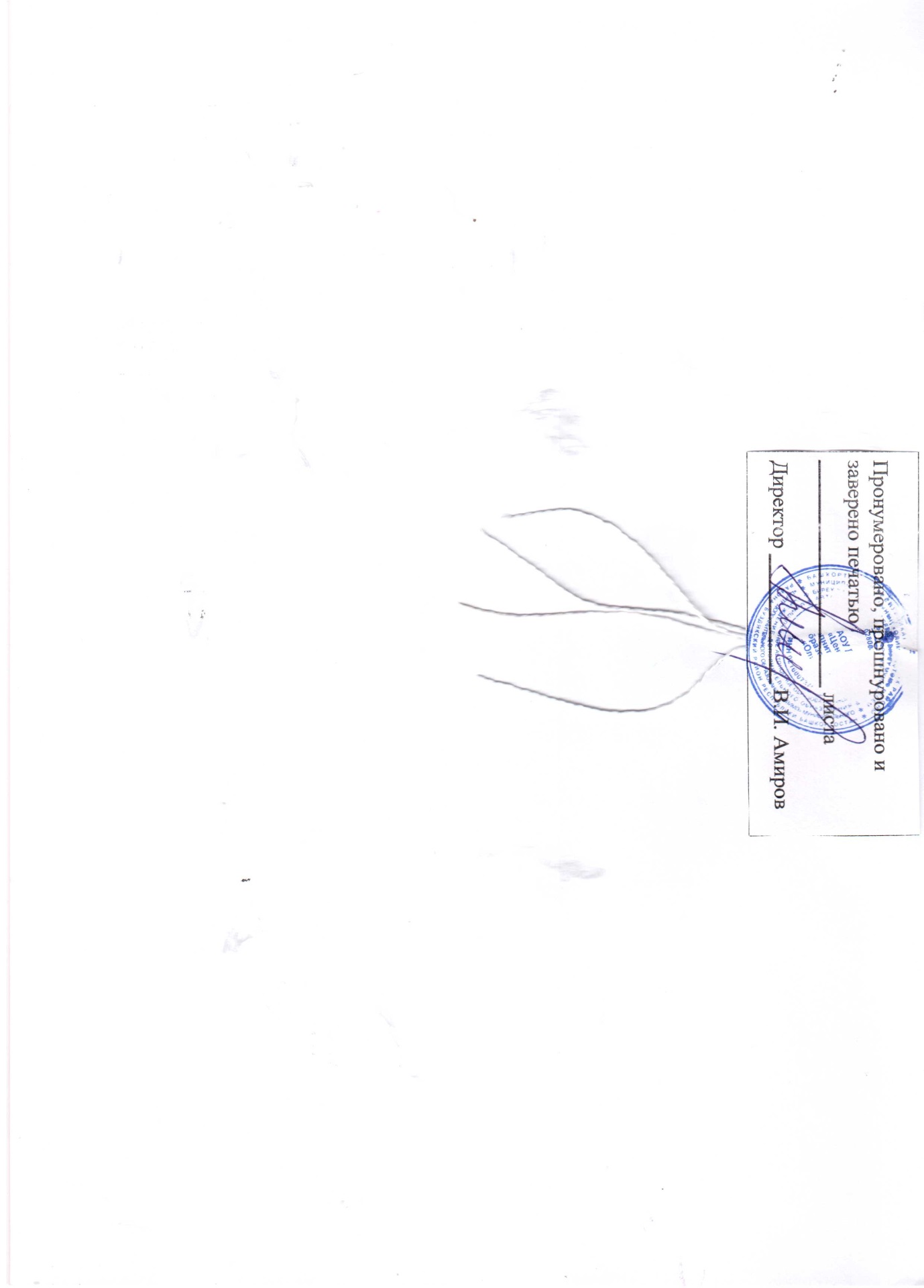 №п/пНазвание темыКоличество часовучебных занятийКоличество часовучебных занятийКоличество часовучебных занятийФормыаттестации/контроля№п/пНазвание темывсеготеоретическиепрактическиеФормыаттестации/контроля1.Организационное занятие.2,511,5-2.Первоначальные понятия.15510-3.Тактика1514-4Итоговое занятие2,52,5-Итого:351025№п/пДатаДатаДатаНаименование темыНаименование темыКол-во часов/время проведенияКол-во часов/время проведенияФорма занятияФорма занятияМесто проведенияМесто проведенияФормы контроля№п/ппланфактНаименование темыНаименование темыКол-во часов/время проведенияКол-во часов/время проведенияФорма занятияФорма занятияМесто проведенияМесто проведенияФормы контроля1.Организационное занятие.Организационное занятие.2,52,5111,51,52.Первоначальные понятия.Первоначальные понятия.1515Правила игры, шашечная нотацияПравила игры, шашечная нотация2,52,5111,51,5Основы шашечной игры и её общие вопросыОсновы шашечной игры и её общие вопросы2,52,5111,51,5Сила дамки, значение связок, разменов, понятие об оппозиции, темпах, маневренных возможностяхСила дамки, значение связок, разменов, понятие об оппозиции, темпах, маневренных возможностях2,52,5111,51,5Упражнения на усвоение правил игры, разбор и решение тематических примеровУпражнения на усвоение правил игры, разбор и решение тематических примеров2,52,5111,51,5Упражнения на усвоение правил игры, разбор и решение тематических примеровУпражнения на усвоение правил игры, разбор и решение тематических примеров2,52,52,52,5Игры с записью партийИгры с записью партий2,52,52,52,53.ТактикаТактика1515Различные способы выигрыша шашекРазличные способы выигрыша шашек2,52,5111,51,5Разнообразие тактических приемов и умение ими пользоваться, в процессе игрыРазнообразие тактических приемов и умение ими пользоваться, в процессе игры2,52,5111,51,5Простейшие комбинации и тренировка в их отыскании, расчет ходов в партииПростейшие комбинации и тренировка в их отыскании, расчет ходов в партии2,52,5111,51,5Жертва шашки. Комбинационные эпизоды игрыЖертва шашки. Комбинационные эпизоды игры2,52,5111,51,5Комбинационные ловушкиКомбинационные ловушки2,52,5111,51,5КонтрударыКонтрудары2,52,5111,51,54.Итоговое занятие.Итоговое занятие.2,52,52.52.5ИтогоИтого353511112424